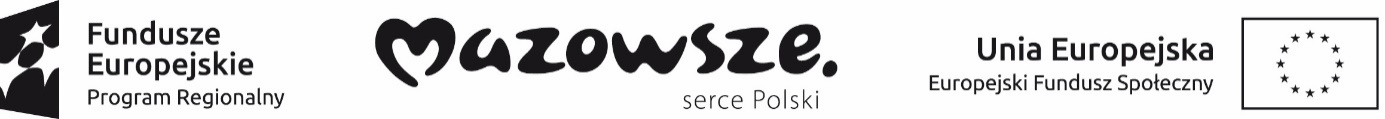 RO.271.3.2016                                                                                                                           Zał. Nr 1Wykaz osób, które będą uczestniczyć w wykonaniu zamówienia................................................................Pieczęci i podpisy osób uprawnionychdo reprezentowania Wykonawcymiejscowość, data .......Lp.Nazwisko i imięWykształcenie, kwalifikacjezawodowe, uprawnieniaDoświadczeniezawodoweInformacja opodstawie dodysponowania tymiosobami.1.2.